GE_IV_3: (Superposition-  cond.)Special case:(1)If α  = 0 (no phase difference, α1 - α2  = 0, 2л, 4л or even multiple of л, the resultant amplitude will be      A2 = a2 + b2 + 2ab cos (0 )          = (a + b)2Or, A = a + b   Displacement Y = A sin ωt = (a + b) sin ωt   And tan ф = 0 or, ф = 0.(2)     If α  = л, 3 л, 5 л… or odd-multiple of л, then           A2 = a2 + b2 + 2ab cos л = a2 + b2 - 2ab  = (a – b)2  Or,  A = a – b and tan ф = 0.If a = b, the particle in the case not execute SHM but Y=0 for all values of  ‘t’ , i.e. there will be no motion.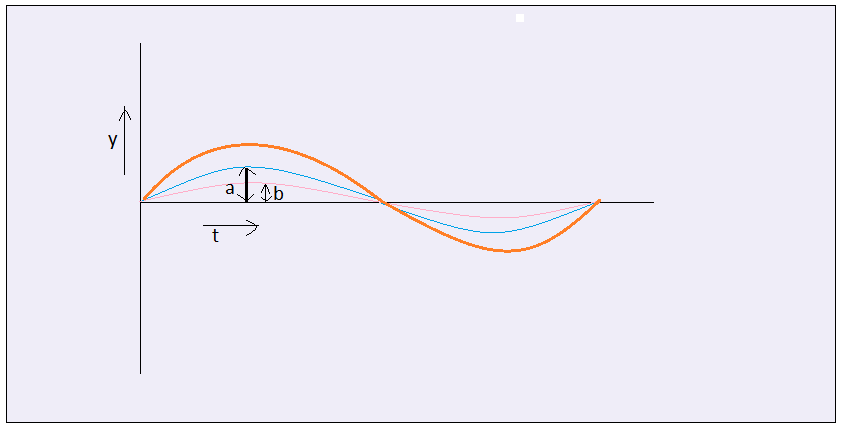 